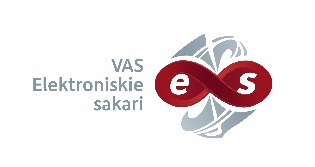 VAS “Elektroniskie sakari”Iepirkumu procedūra no 10 000 – 41 999 euro„Mobilo sakaru pakalpojumu nodrošināšana”Iepirkuma identifikācijas Nr. VASES 2023/06Informācija par iepirkumu procedūru pieejama Elektronisko iepirkumu sistēmā:https://www.eis.gov.lv/EKEIS/Supplier/Procurement/98647 